01.06.2020 r. – PONIEDZIAŁEK TEMAT: Matematyczny Dzień Dziecka.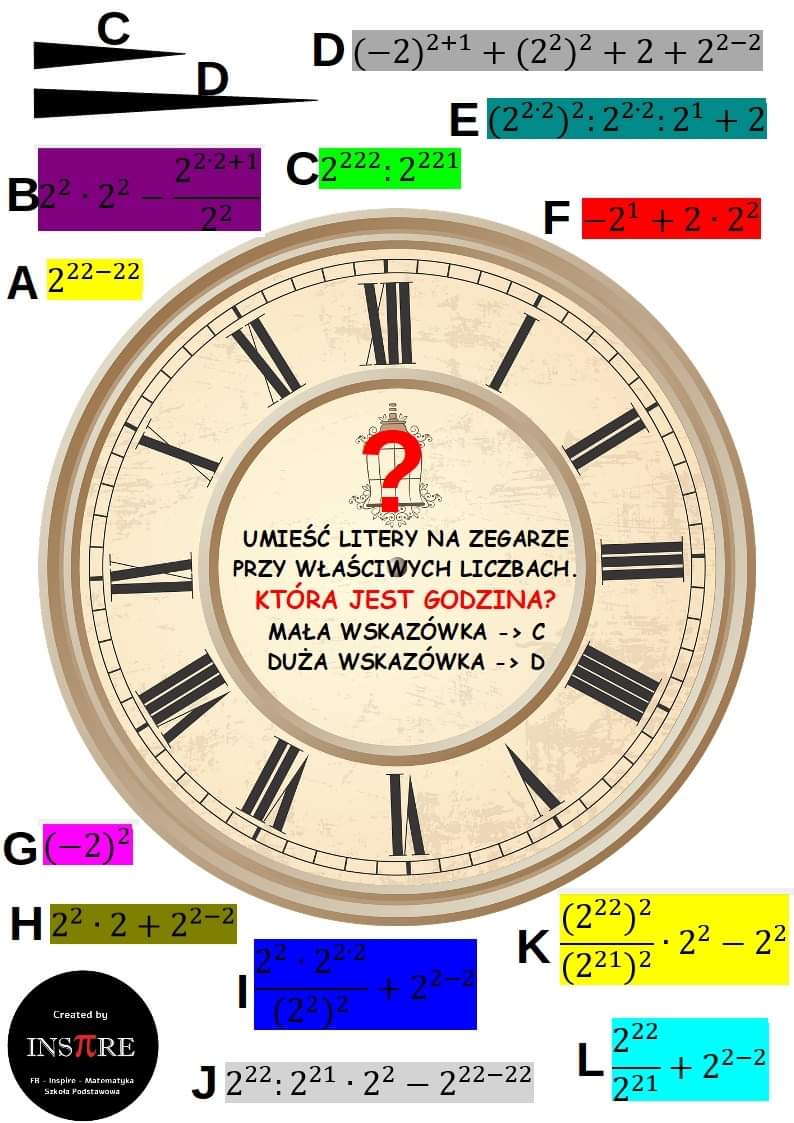 02.06.2020 r. – WTOREKTEMAT: Podsumowanie działu – symetralna odcinka, dwusieczna kąta.Rozwiąż w zeszycie zadania: 1 – 6 str. 155 oraz zada. 7, 8, 10 i 11 str. 155.03.06.2020 r. – ŚRODATEMAT: Powtórka przed egzaminem – działania na liczbach.       Przepisz lub wydrukuj i wklej do zeszytu załączone materiały. Na podstawie pokazanych  przykładów rozwiąż ćwiczenia 1 – 4   z załączonych kartek.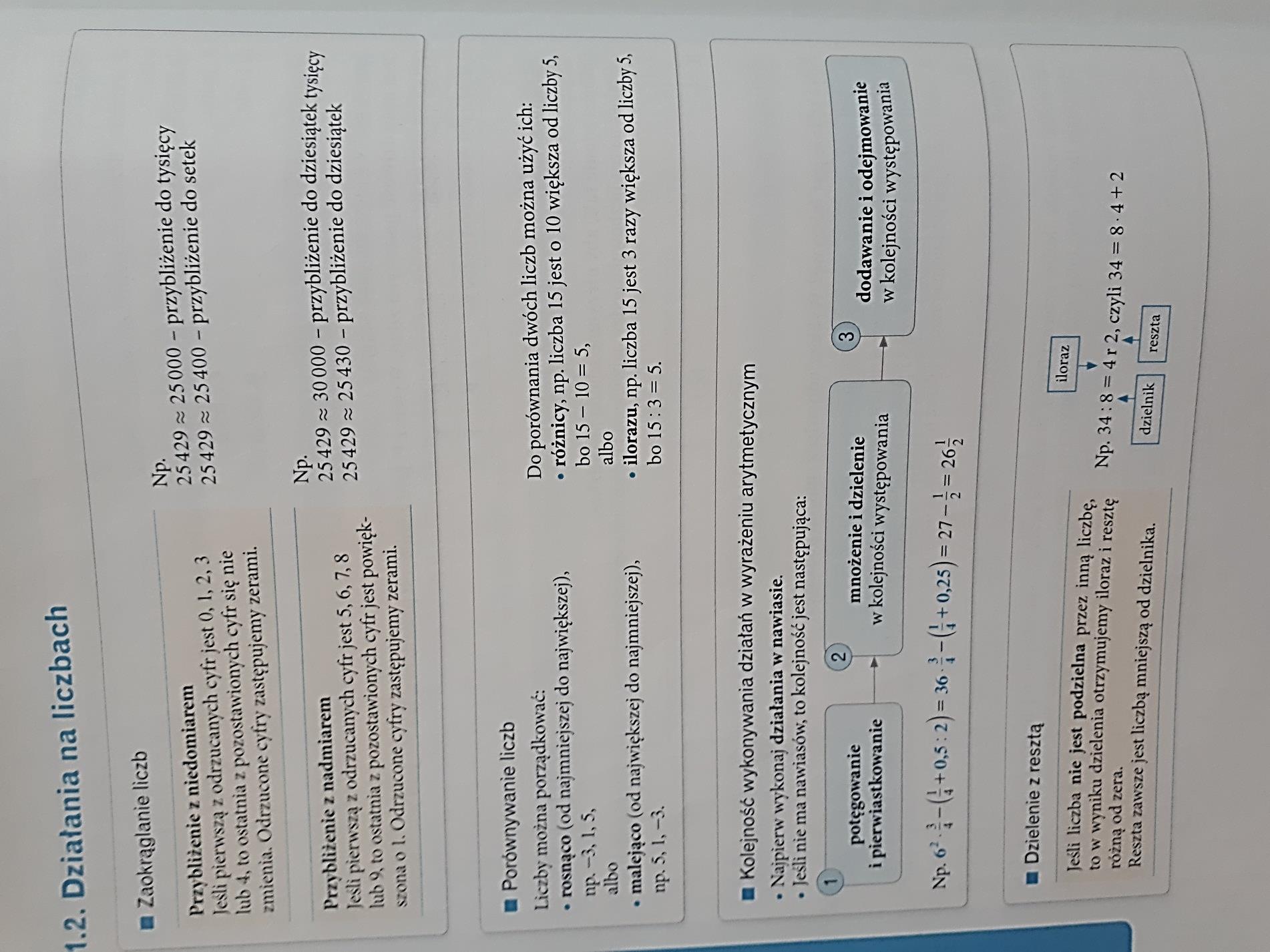 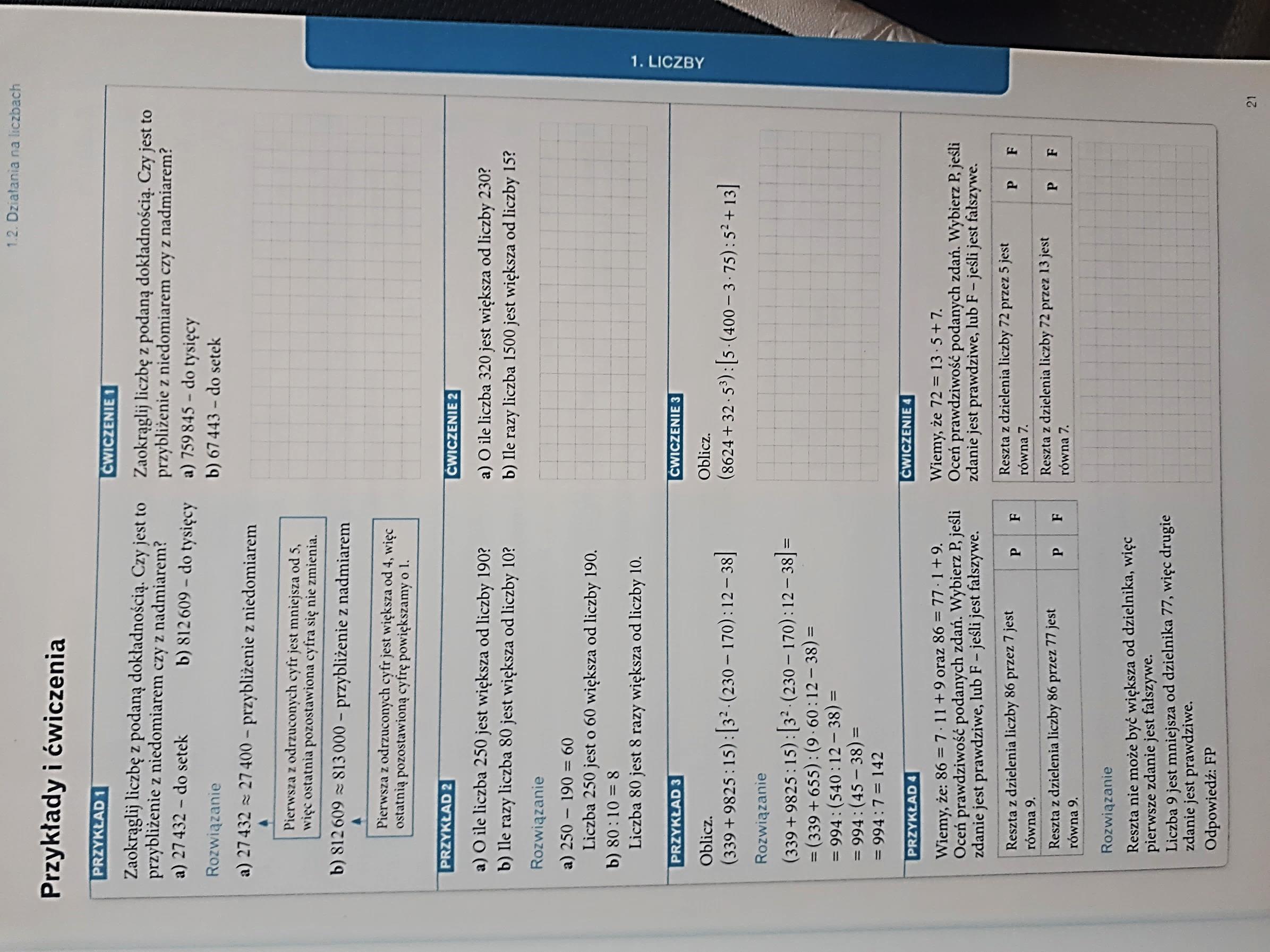 04.06.2020 r. – CZWARTEKTEMAT: Powtórka przed egzaminem – ułamki.       Przepisz lub wydrukuj i wklej do zeszytu załączone materiały. Na podstawie pokazanych  przykładów rozwiąż ćwiczenia 1 – 7   z załączonych kartek.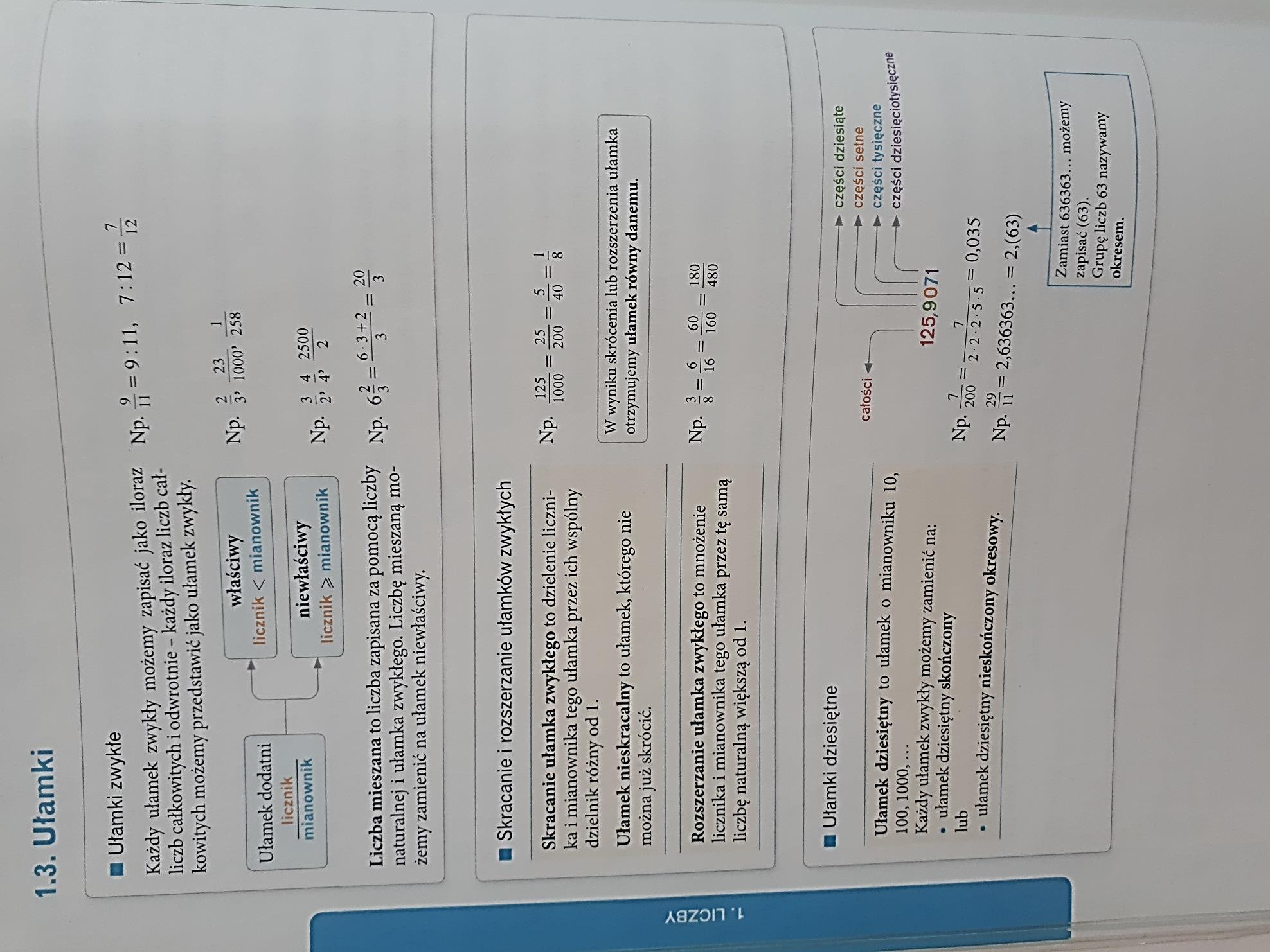 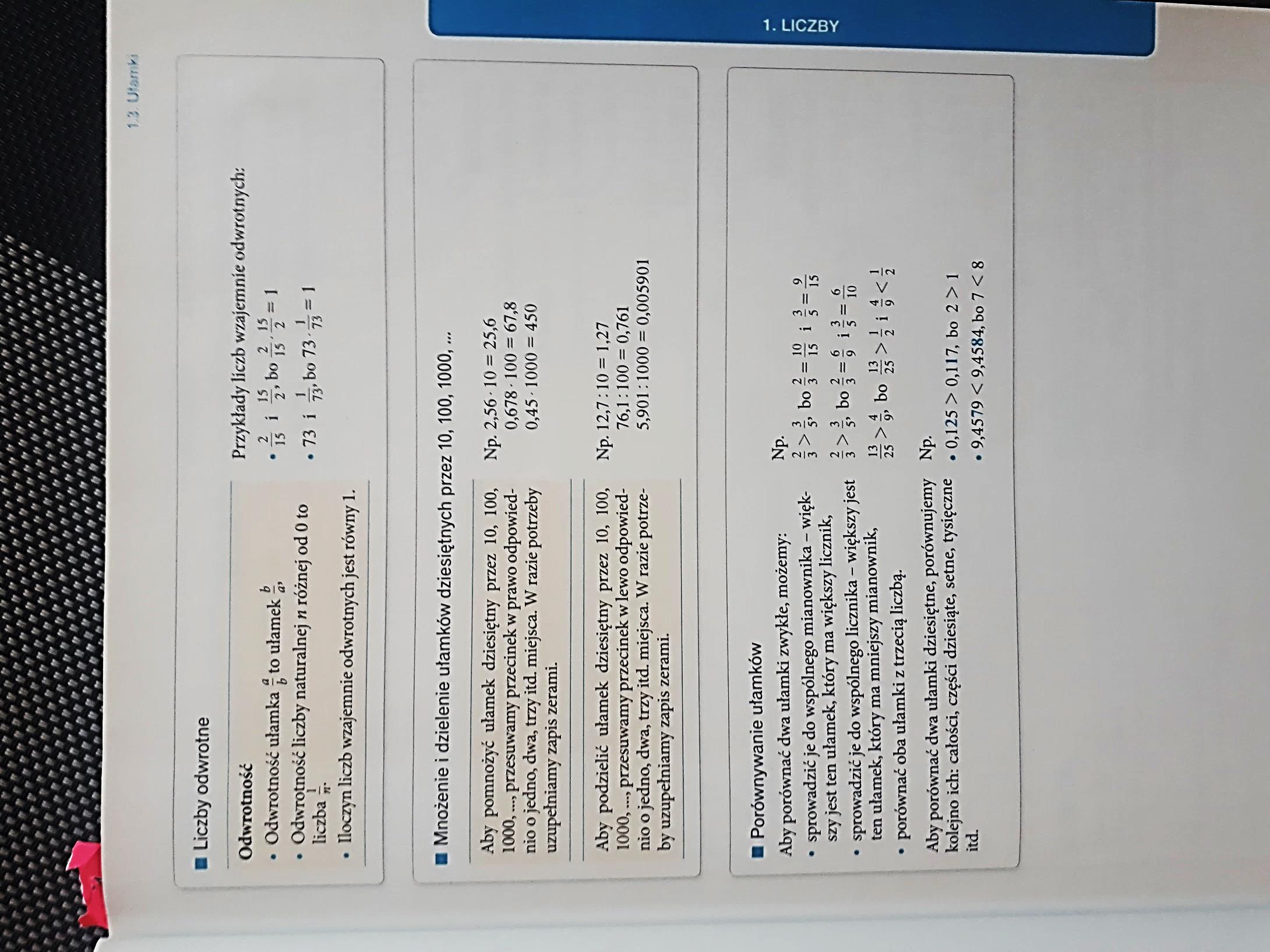 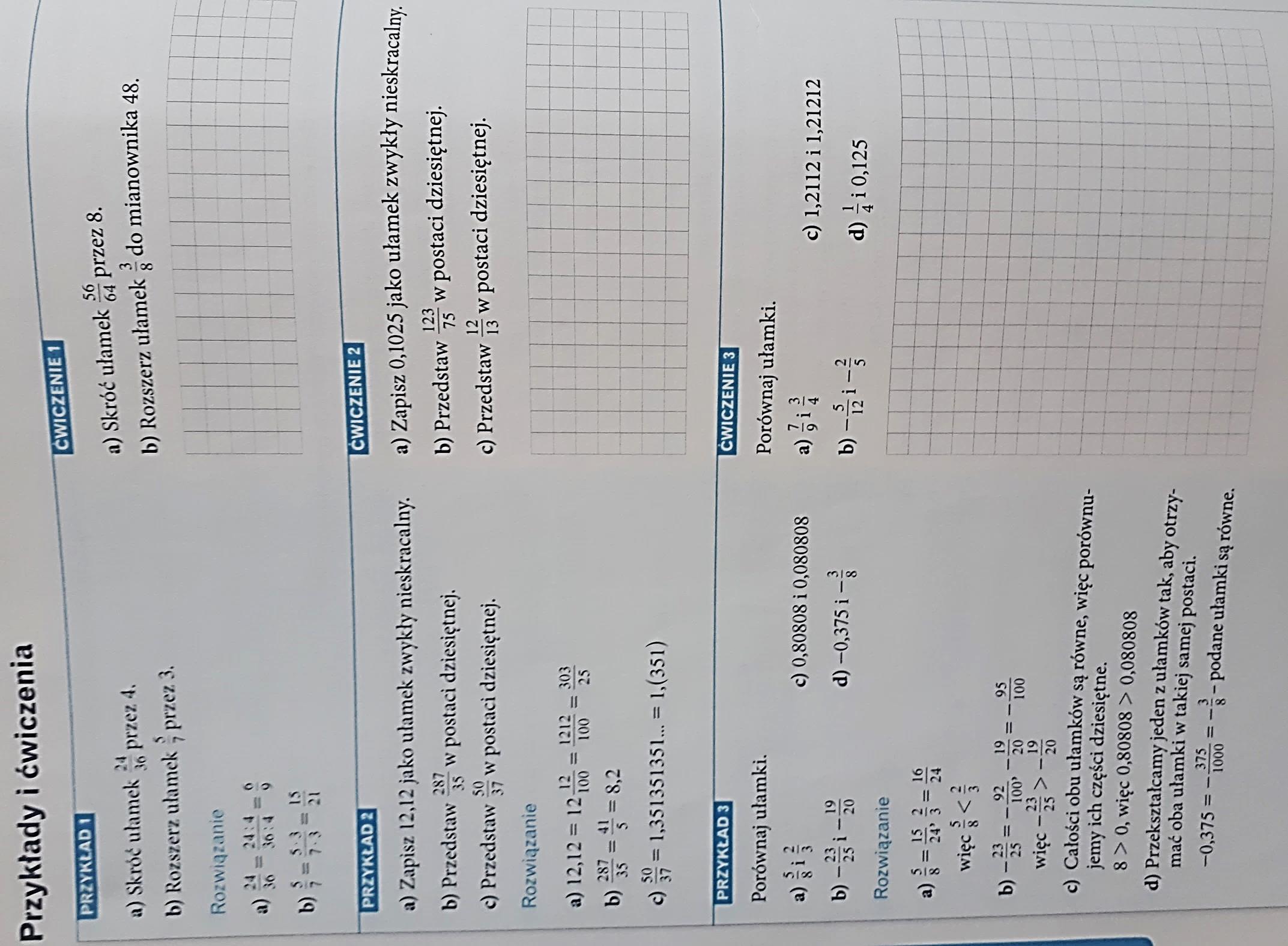 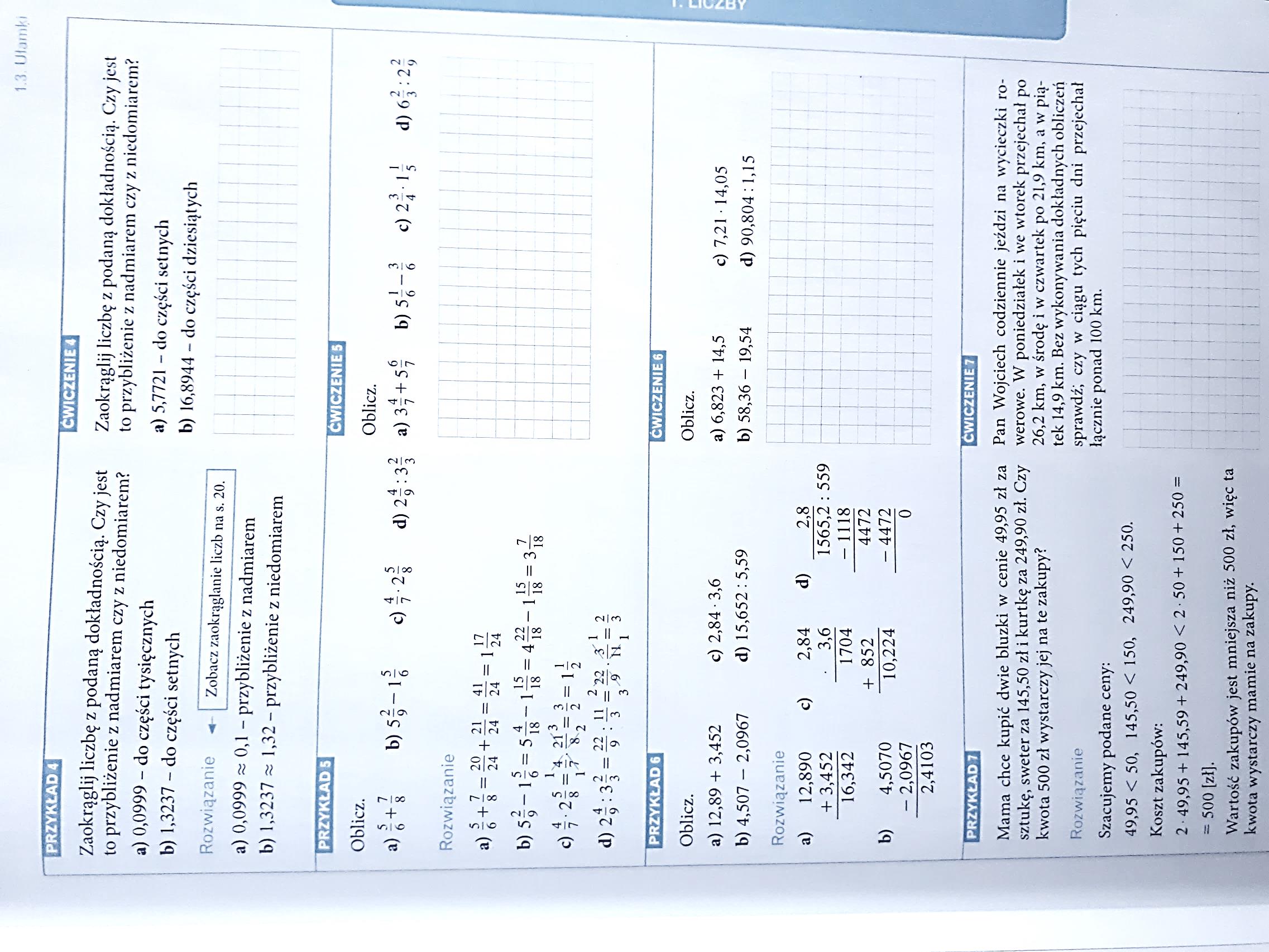 